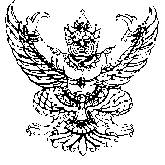 บันทึกข้อความส่วนราชการ  สำนักปลัด  องค์การบริหารส่วนตำบลสะเอะ  ที่  ยล 73901/ 		                วันที่ 8 เดือน ตุลาคม พ.ศ. 2561เรื่อง	รายงานการจัดเก็บสถิติผู้มารับบริการ ประจำปีงบประมาณ 2561เรียน	นายกองค์การบริหารส่วนตำบลสะเอะ		ตามที่องค์การบริหารส่วนตำบลสะเอะ ว่าด้วยข้อมูลข่าวสารของราชการ พ.ศ.2552 หมวดที่ 2 ข้อ 13 ได้แต่งตั้งเจ้าหน้าที่ของผู้รับผิดชอบการปฏิบัติตามพระราชบัญญัติข้อมูลข่าวสารของราชการ พ.ศ.2540 ได้กำหนดปฏิบัติหน้าที่ของหน่วยงานและเจ้าหน้าที่ของรัฐในส่วนเกี่ยวกับการจัดระบบข้อมูล และการบริการข้อมูลข่าวสารขององค์การบริหารส่วนตำบลสะเอะ เป็นไปด้วยความถูกต้องเรียบร้อย มีประสิทธิภาพ และอำนวยความสะดวกแก่ประชาชนหรือหน่วยงานอื่น ในการตรวจดู ขอสำเนาเอกสาร ค้นหา และศึกษาข้อมูล ให้เป็นไปตามพระราชบัญญัติข้อมูลข่าวสารของราชการ พ.ศ.2540 นั้น		บัดนี้ครบเวลา 1 ปี แล้ว จึงขอรายงานผลการปฏิบัติหน้าที่ของหน่วยงานและเจ้าหน้าที่ของรัฐในส่วนที่เกี่ยวกับการจัดระบบข้อมูล และการบริการข้อมูลข่าวสารขององค์การบริหารส่วนตำบลสะเอะตามเอกสารที่แนบมาพร้อมนี้ 		จึงเรียนมาเพื่อโปรดทราบ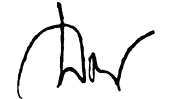 						      ( นายอุสมาน เซ็ง )				                            หัวหน้าสำนักปลัดความเห็นนายกองค์การบริหารส่วนตำบลสะเอะ..............................................................................................................................................................................................................................................................................................................................................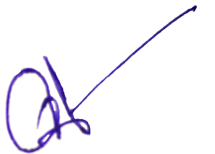   ( นายอาซัน สือนิล )					   นายกองค์การบริหารส่วนตำบลสะเอะสมุดสถิติผู้มาใช้บริการข้อมูลข่าวสารองค์การบริหารส่วนตำบลสะเอะ อำเภอกรงปินัง จังวัดยะลาประจำปีงบประมาณ 2561ลำดับที่เรื่อง/ข้อมูล/ข่าวสารจำนวน/ครั้ง1ข้อมูลทั่วไปของ อบต.122แผนพัฒนาสามปี103จำนวนประชากรในตำบล114รายงานการประชุมสภา อบต.25ข้อมูลโครงการต่างๆ16ระเบียบเกี่ยวกับสิทธิของคนพิการ/ผู้สูงอายุ147งบประมาณรายจ่ายประจำปี88ข้อมูลทั่วไปเกี่ยวกับ อบต.59ข้อมูลตำแหน่งว่าง210ข้อมูลคนพิการ411ข้อมูลแผนปฏิบัติงานประจำปีของ อบต.712ข้อมูลกลุ่มสตรี313ศูนย์พัฒนาเด็กเล็ก414แผนที่ตำบล815รายละเอียดเกี่ยวกับการขึ้นทะเบียนร้าน516รายงานการประชุมเวทีประชาคม417ข้อมูลอื่นๆ เช่น บริการน้ำ ไฟฟ้า3018อ่านหนังสือพิมพ์/วารสาร2519ใช้บริการอินเตอร์เน็ต2020ประชาสัมพันธ์7